Programme d’affiliation des organismes extérieurs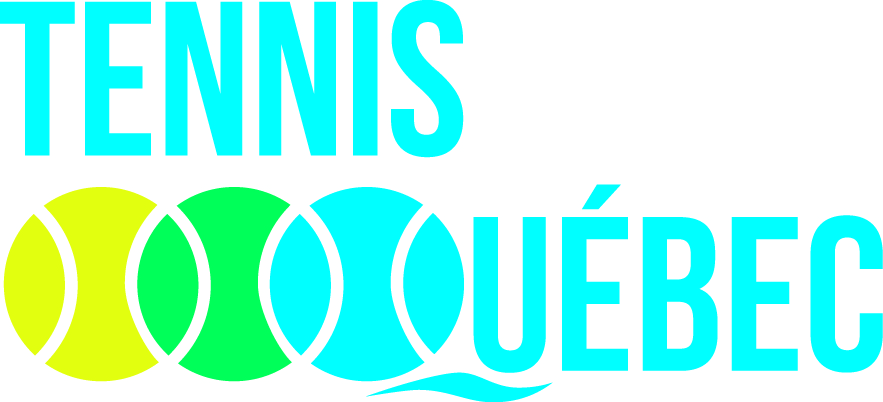 31 mars 2018 au 1er avril 2019Demande d’affiliationPour votre renouvellement d’affiliation et vos correspondances avec Tennis Québec,assurez-vous de TOUJOURS UTILISER LE MÊME NOM d’organisme, entreprise, club, municipalité, etc.SECTIONS 3A ET 3B OBLIGATOIRES À COMPLÉTERLes informations qui suivent seront diffusées dans le Tennis-mag, le site Internet de Tennis Québecet tout autre endroit que nous jugerons pertinents pour augmenter la visibilité de votre organisme.Assurez-vous de nous transmettre toutes les informations nécessaires!*** Tennis Québec communique en priorité par courriel avec ses membres pour transmettre des avis très importants se rattachant au thème du présent formulaire. Nous vous recommandons fortement d'inscrire une adresse courriel sur ce formulaire afin de demeurer bien informé.5- Renseignements supplémentairesNombre de terrains :    	Type de surface de ces terrains :        Dure	        Terre battue              GazonClub incorporé :     Oui       NonNombre de membres en 2017 :      	Nombre de membres anticipé en 2018 :      6- Enseignants travaillant pour votre organisme (les champs grisés sont pour Tennis Québec)7- TarificationChoisir parmi les quatre catégories suivantes celle qui correspond à votre organisme. Inscrire le nombre approximatif de membres anticipé pour l’année 2018-2019. Les nombres exacts devront être confirmés à la fin de la saison (avant le 15 octobre).Notez que les frais d’affiliation sont d’un minimum de 150 $, peu importe l’option choisie.Vous devez ajouter les taxes provinciale et fédérale aux frais d’affiliation.8- SIGNATURE ET DATE DE SIGNATURE OBLIGATOIRESMONTANT DU PAIEMENT JOINT – INCLUANT LES TAXES (TPS= 5 % / TVQ= 9,975 %) :  Tennis Québec : #TPS : R123559262     # TVQ : 1010573587Je demande l’adhésion de mon club à Tennis Québec et j’atteste que les renseignements ci-haut mentionnés sont véridiques._____________________________________________            Date :      /      /                                                         En foi de quoi, je signe                                                                                       Jour    Mois    Année9 – SECTION RÉSERVÉE À TENNIS QUÉBECDate de réception du formulaire -   Estamper la date   __________________________________________AVIS IMPORTANT – Veuillez cocher obligatoirement J’atteste avoir pris connaissance de l’avis qui suit : LE FORMULAIRE POURRAIT ÊTRE NON TRAITÉ si :1) de fausses déclarations sont faites; 2) un champ obligatoire, qui est identifié par un astérisque, n'a pas été complété; 3) le formulaire est illisible (S.V.P. écrire lisiblement en caractère d’imprimerie – lettres moulées).Veuillez noter que ce formulaire peut être complété directement dans Word en vous déplaçant avec le tabulateur.Veuillez noter que ce formulaire peut être complété directement dans Word en vous déplaçant avec le tabulateur.Veuillez noter que ce formulaire peut être complété directement dans Word en vous déplaçant avec le tabulateur.Veuillez noter que ce formulaire peut être complété directement dans Word en vous déplaçant avec le tabulateur.Veuillez noter que ce formulaire peut être complété directement dans Word en vous déplaçant avec le tabulateur.Veuillez noter que ce formulaire peut être complété directement dans Word en vous déplaçant avec le tabulateur.Veuillez noter que ce formulaire peut être complété directement dans Word en vous déplaçant avec le tabulateur.Veuillez noter que ce formulaire peut être complété directement dans Word en vous déplaçant avec le tabulateur.Veuillez noter que ce formulaire peut être complété directement dans Word en vous déplaçant avec le tabulateur.Veuillez noter que ce formulaire peut être complété directement dans Word en vous déplaçant avec le tabulateur.Veuillez noter que ce formulaire peut être complété directement dans Word en vous déplaçant avec le tabulateur.Veuillez noter que ce formulaire peut être complété directement dans Word en vous déplaçant avec le tabulateur.1- Adresse de correspondance de la personne responsable de l’affiliation (le président en priorité).1- Adresse de correspondance de la personne responsable de l’affiliation (le président en priorité).1- Adresse de correspondance de la personne responsable de l’affiliation (le président en priorité).1- Adresse de correspondance de la personne responsable de l’affiliation (le président en priorité).1- Adresse de correspondance de la personne responsable de l’affiliation (le président en priorité).1- Adresse de correspondance de la personne responsable de l’affiliation (le président en priorité).1- Adresse de correspondance de la personne responsable de l’affiliation (le président en priorité).1- Adresse de correspondance de la personne responsable de l’affiliation (le président en priorité).1- Adresse de correspondance de la personne responsable de l’affiliation (le président en priorité).1- Adresse de correspondance de la personne responsable de l’affiliation (le président en priorité).1- Adresse de correspondance de la personne responsable de l’affiliation (le président en priorité).1- Adresse de correspondance de la personne responsable de l’affiliation (le président en priorité).* Sexe* Nom de famille* Nom de famille* Nom de famille* Nom de famille* Nom de famille* Prénom* Prénom* Prénom* Prénom* Prénom* Prénom F       M* Date de naissance – OBLIGATOIRE                                   * Date de naissance – OBLIGATOIRE                                   * Date de naissance – OBLIGATOIRE                                   * Date de naissance – OBLIGATOIRE                                   Jour :Jour :Jour :Mois :Année :* Nom de l’organisme/entreprise/club/municipalité, etc.* Nom de l’organisme/entreprise/club/municipalité, etc.* Nom de l’organisme/entreprise/club/municipalité, etc.* Nom de l’organisme/entreprise/club/municipalité, etc.* Nom de l’organisme/entreprise/club/municipalité, etc.* Nom de l’organisme/entreprise/club/municipalité, etc.* Titre* Titre* Titre* Titre* Titre* Titre* Adresse* Adresse* Adresse rurale* Adresse rurale* Adresse rurale* Adresse rurale* Ville* Ville* Ville* Ville* Ville* Ville Rés      Bur Rés      Bur* Province* Province* Code postal* Région* Région* Région* Région* Région* Région* Région* Région* Région* Téléphone – Important : Veuillez insérer le # de cellulaire à la ligne #4* Téléphone – Important : Veuillez insérer le # de cellulaire à la ligne #4* Téléphone – Important : Veuillez insérer le # de cellulaire à la ligne #4Code régionalOBLIGATOIRENo téléphoneNo téléphoneNo téléphoneNo téléphoneNo téléphonePostePostePoste1- Résidence - Obligatoire1- Résidence - Obligatoire1- Résidence - Obligatoire    -         -         -         -         -     2- Bureau2- Bureau2- Bureau    -         -         -         -         -     3- Télécopieur 3- Télécopieur 3- Télécopieur     -         -         -         -         -     4- Cellulaire4- Cellulaire4- Cellulaire    -         -         -         -         -     * COURRIEL – OBLIGATOIRE – Veuillez lire la note *** à la page suivante.* COURRIEL – OBLIGATOIRE – Veuillez lire la note *** à la page suivante.* COURRIEL – OBLIGATOIRE – Veuillez lire la note *** à la page suivante.* COURRIEL – OBLIGATOIRE – Veuillez lire la note *** à la page suivante.* COURRIEL – OBLIGATOIRE – Veuillez lire la note *** à la page suivante.2- Adresse de LIVRAISON du matériel - Si identique à la section 1A, veuillez cocher :2- Adresse de LIVRAISON du matériel - Si identique à la section 1A, veuillez cocher :2- Adresse de LIVRAISON du matériel - Si identique à la section 1A, veuillez cocher :2- Adresse de LIVRAISON du matériel - Si identique à la section 1A, veuillez cocher :2- Adresse de LIVRAISON du matériel - Si identique à la section 1A, veuillez cocher :2- Adresse de LIVRAISON du matériel - Si identique à la section 1A, veuillez cocher :* Sexe* Nom de famille de la personne-ressource* Nom de famille de la personne-ressource* Nom de famille de la personne-ressource* Nom de famille de la personne-ressource* Prénom de la personne-ressource* Prénom de la personne-ressource* Prénom de la personne-ressource F       M* Nom de l’organisme/entreprise/club/municipalité, etc.* Nom de l’organisme/entreprise/club/municipalité, etc.* Nom de l’organisme/entreprise/club/municipalité, etc.* Nom de l’organisme/entreprise/club/municipalité, etc.* Nom de l’organisme/entreprise/club/municipalité, etc.* Titre* Titre* Titre* Adresse rurale* Adresse rurale* Adresse rurale* Adresse rurale* Adresse rurale* Ville* Ville* Ville* Province* Code postal* Région* Région* Région* Région* Région* Région* Téléphone de la personne-ressource* Téléphone de la personne-ressourceCode régionalOBLIGATOIRENo téléphoneNo téléphoneNo téléphoneNo téléphonePoste1- Bureau1- Bureau    -         -         -         -     2- Télécopieur2- Télécopieur    -         -         -         -     * COURRIEL – OBLIGATOIRE – Veuillez lire la note  *** à la page suivante.* COURRIEL – OBLIGATOIRE – Veuillez lire la note  *** à la page suivante.* COURRIEL – OBLIGATOIRE – Veuillez lire la note  *** à la page suivante.* COURRIEL – OBLIGATOIRE – Veuillez lire la note  *** à la page suivante.3A – ADRESSE PHYSIQUE DES TERRAINS (s’il n’y a pas d’adresse civique veuillez s.v.p. indiquer comment s’y rendre)3A – ADRESSE PHYSIQUE DES TERRAINS (s’il n’y a pas d’adresse civique veuillez s.v.p. indiquer comment s’y rendre)3A – ADRESSE PHYSIQUE DES TERRAINS (s’il n’y a pas d’adresse civique veuillez s.v.p. indiquer comment s’y rendre)* IMPORTANT-LIRE  Insérer ici l’adresse civique OU, s’il n’y a pas de no. civique, indiquez l’endroit des terrains (ex : l’angle de deux rues – si les terrains se situent dans un parc, nommer le nom du parc, etc.)* IMPORTANT-LIRE  Insérer ici l’adresse civique OU, s’il n’y a pas de no. civique, indiquez l’endroit des terrains (ex : l’angle de deux rues – si les terrains se situent dans un parc, nommer le nom du parc, etc.)* IMPORTANT-LIRE  Insérer ici l’adresse civique OU, s’il n’y a pas de no. civique, indiquez l’endroit des terrains (ex : l’angle de deux rues – si les terrains se situent dans un parc, nommer le nom du parc, etc.)*Ville*Province* Code postal3B – COORDONNÉES POUR OBTENIR DE L’INFORMATION sur votre club et vos activités  3B – COORDONNÉES POUR OBTENIR DE L’INFORMATION sur votre club et vos activités  3B – COORDONNÉES POUR OBTENIR DE L’INFORMATION sur votre club et vos activités  3B – COORDONNÉES POUR OBTENIR DE L’INFORMATION sur votre club et vos activités  Code régionalOBLIGATOIRENo téléphonePoste* 1- Téléphone pour information    -     * 2- Télécopieur    -     * COURRIEL pour information* COURRIEL pour information* Site Internet du club si non, de votre municipalité* Site Internet du club si non, de votre municipalité4- Programme Récré-tennis4- Programme Récré-tennisVotre club participe-t-il au programme Récré-tennis?  Oui    NonSi oui, depuis quelle année participez vous au programme? :     Entrée #1Entrée #1Entrée #1Entrée #1Entrée #1# CC :# CC :Sexe :  F   MNom :      Nom :      Prénom :      Prénom :      Prénom :      Prénom :      Niveau :   Instr .      Pro club1       Pro club2       Entrn.2      Entrn.3       Niveau :   Instr .      Pro club1       Pro club2       Entrn.2      Entrn.3       Niveau :   Instr .      Pro club1       Pro club2       Entrn.2      Entrn.3       Niveau :   Instr .      Pro club1       Pro club2       Entrn.2      Entrn.3       Niveau :Niveau :Vérifié par :Date de naissance : jour :       mois :        Année :     Date de naissance : jour :       mois :        Année :     Courriel :      Courriel :      Courriel :      Courriel :      Courriel :      Entrée #2Entrée #2Entrée #2Entrée #2Entrée #2# CC :# CC :Sexe :  F   MNom :      Nom :      Prénom :      Prénom :      Prénom :      Prénom :      Niveau :   Instr .      Pro club1       Pro club2       Entrn.2      Entrn.3       Niveau :   Instr .      Pro club1       Pro club2       Entrn.2      Entrn.3       Niveau :   Instr .      Pro club1       Pro club2       Entrn.2      Entrn.3       Niveau :   Instr .      Pro club1       Pro club2       Entrn.2      Entrn.3       Niveau :Niveau :Vérifié par :Date de naissance : jour :       mois :        Année :     Date de naissance : jour :       mois :        Année :     Courriel :      Courriel :      Courriel :      Courriel :      Courriel :      Entrée #3Entrée #3Entrée #3Entrée #3Entrée #3# CC :# CC :Sexe :  F   MNom :      Nom :      Prénom :      Prénom :      Prénom :      Prénom :      Niveau :   Instr .      Pro club1       Pro club2       Entrn.2      Entrn.3       Niveau :   Instr .      Pro club1       Pro club2       Entrn.2      Entrn.3       Niveau :   Instr .      Pro club1       Pro club2       Entrn.2      Entrn.3       Niveau :   Instr .      Pro club1       Pro club2       Entrn.2      Entrn.3       Niveau :Niveau :Vérifié par :Date de naissance : jour :       mois :        Année :     Date de naissance : jour :       mois :        Année :     Courriel :      Courriel :      Courriel :      Courriel :      Courriel :      Entrée #4Entrée #4Entrée #4Entrée #4Entrée #4# CC :# CC :Sexe :  F   MNom :      Nom :      Prénom :      Prénom :      Prénom :      Prénom :      Niveau :   Instr .      Pro club1       Pro club2       Entrn.2      Entrn.3       Niveau :   Instr .      Pro club1       Pro club2       Entrn.2      Entrn.3       Niveau :   Instr .      Pro club1       Pro club2       Entrn.2      Entrn.3       Niveau :   Instr .      Pro club1       Pro club2       Entrn.2      Entrn.3       Niveau :Niveau :Vérifié par :Date de naissance : jour :       mois :        Année :     Date de naissance : jour :       mois :        Année :     Courriel :      Courriel :      Courriel :      Courriel :      Courriel :      Entrée #5Entrée #5Entrée #5Entrée #5Entrée #5# CC :# CC :Sexe :  F   MNom :      Nom :      Prénom :      Prénom :      Prénom :      Prénom :      Niveau :   Instr .      Pro club1       Pro club2       Entrn.2      Entrn.3       Niveau :   Instr .      Pro club1       Pro club2       Entrn.2      Entrn.3       Niveau :   Instr .      Pro club1       Pro club2       Entrn.2      Entrn.3       Niveau :   Instr .      Pro club1       Pro club2       Entrn.2      Entrn.3       Niveau :Niveau :Vérifié par :Date de naissance : jour :       mois :        Année :     Date de naissance : jour :       mois :        Année :     Courriel :      Courriel :      Courriel :      Courriel :      Courriel :      Entrée #6Entrée #6Entrée #6Entrée #6Entrée #6# CC :# CC :Sexe :  F   MNom :      Nom :      Prénom :      Prénom :      Prénom :      Prénom :      Niveau :   Instr .      Pro club1       Pro club2       Entrn.2      Entrn.3       Niveau :   Instr .      Pro club1       Pro club2       Entrn.2      Entrn.3       Niveau :   Instr .      Pro club1       Pro club2       Entrn.2      Entrn.3       Niveau :   Instr .      Pro club1       Pro club2       Entrn.2      Entrn.3       Niveau :Niveau :Vérifié par :Date de naissance : jour :       mois :        Année :     Date de naissance : jour :       mois :        Année :     Courriel :      Courriel :      Courriel :      Courriel :      Courriel :      Entrée #7Entrée #7Entrée #7Entrée #7Entrée #7# CC :# CC :Sexe :  F   MNom :      Nom :      Prénom :      Prénom :      Prénom :      Prénom :      Niveau :   Instr .      Pro club1       Pro club2       Entrn.2      Entrn.3       Niveau :   Instr .      Pro club1       Pro club2       Entrn.2      Entrn.3       Niveau :   Instr .      Pro club1       Pro club2       Entrn.2      Entrn.3       Niveau :   Instr .      Pro club1       Pro club2       Entrn.2      Entrn.3       Niveau :Niveau :Vérifié par :Date de naissance : jour :       mois :        Année :     Date de naissance : jour :       mois :        Année :     Courriel :      Courriel :      Courriel :      Courriel :      Courriel :      Entrée #8Entrée #8Entrée #8Entrée #8Entrée #8# CC :# CC :Sexe :  F   MNom :      Nom :      Prénom :      Prénom :      Prénom :      Prénom :      Niveau :   Instr .      Pro club1       Pro club2       Entrn.2      Entrn.3       Niveau :   Instr .      Pro club1       Pro club2       Entrn.2      Entrn.3       Niveau :   Instr .      Pro club1       Pro club2       Entrn.2      Entrn.3       Niveau :   Instr .      Pro club1       Pro club2       Entrn.2      Entrn.3       Niveau :Niveau :Vérifié par :Date de naissance : jour :       mois :        Année :     Date de naissance : jour :       mois :        Année :     Courriel :      Courriel :      Courriel :      Courriel :      Courriel :      Entrée #9Entrée #9Entrée #9Entrée #9Entrée #9# CC :# CC :Sexe :  F   MNom :      Nom :      Prénom :      Prénom :      Prénom :      Prénom :      Niveau :   Instr .      Pro club1       Pro club2       Entrn.2      Entrn.3       Niveau :   Instr .      Pro club1       Pro club2       Entrn.2      Entrn.3       Niveau :   Instr .      Pro club1       Pro club2       Entrn.2      Entrn.3       Niveau :   Instr .      Pro club1       Pro club2       Entrn.2      Entrn.3       Niveau :Niveau :Vérifié par :Date de naissance : jour :       mois :        Année :     Date de naissance : jour :       mois :        Année :     Courriel :      Courriel :      Courriel :      Courriel :      Courriel :      Entrée #10Entrée #10Entrée #10Entrée #10Entrée #10# CC :# CC :Sexe :  F   MNom :      Nom :      Prénom :      Prénom :      Prénom :      Prénom :      Niveau :   Instr .      Pro club1       Pro club2       Entrn.2      Entrn.3       Niveau :   Instr .      Pro club1       Pro club2       Entrn.2      Entrn.3       Niveau :   Instr .      Pro club1       Pro club2       Entrn.2      Entrn.3       Niveau :   Instr .      Pro club1       Pro club2       Entrn.2      Entrn.3       Niveau :Niveau :Vérifié par :Date de naissance : jour :       mois :        Année :     Date de naissance : jour :       mois :        Année :     Courriel :      Courriel :      Courriel :      Courriel :      Courriel :      A.Clubs, privés, publics, municipaux et organismesavec membership(Les clubs possédant des membres ne peuvent choisir la catégorie B) Clubs, privés, publics, municipaux et organismesavec membership(Les clubs possédant des membres ne peuvent choisir la catégorie B) 4 $ par adulte4 $ par adulte4 $ par adulte membresx4$=$2 $ par junior2 $ par junior2 $ par junior membresx2$=$8 $ par famille8 $ par famille8 $ par famille famillesx8$=$Les clubs à but lucratif doivent ajouter 150 $Les clubs à but lucratif doivent ajouter 150 $Les clubs à but lucratif doivent ajouter 150 $ lucratifx150$=$Total des frais d’affiliation pour la Section-A Total des frais d’affiliation pour la Section-A Total des frais d’affiliation pour la Section-A $B.Clubs privés, publics et municipaux, hôtels, centres de villégiature, institutions scolaires sans membership50 $ par terrain pour les terrains 1 à 10 plus50 $ par terrain pour les terrains 1 à 10 plus50 $ par terrain pour les terrains 1 à 10 plus terrainsx50$=$30 $ par terrain pour les terrains 11 à 20 plus30 $ par terrain pour les terrains 11 à 20 plus30 $ par terrain pour les terrains 11 à 20 plus terrainsx30$=$20 $ par terrain pour les terrains supplémentaires20 $ par terrain pour les terrains supplémentaires20 $ par terrain pour les terrains supplémentaires terrainsx20$=$Total des frais d’affiliation pour la Section-B Total des frais d’affiliation pour la Section-B Total des frais d’affiliation pour la Section-B $C.Écoles (académies) de tennis à but non lucratif100 $ par entraîneur100 $ par entraîneur100 $ par entraîneur entraîneursx100$=$Total des frais d’affiliation pour la Section-C Total des frais d’affiliation pour la Section-C Total des frais d’affiliation pour la Section-C $D.Écoles (académies) de tennis à but lucratif1) Sans membres1) Sans membres1) Sans membres300 $300 $75 $ par entraîneur300 $75 $ par entraîneur300 $75 $ par entraîneur entraîneursx75$=$2) Avec membres2) Avec membres2) Avec membres300$300 $+ 3 $ par membre (après approbation par la compagnie d’assurance)300 $+ 3 $ par membre (après approbation par la compagnie d’assurance)300 $+ 3 $ par membre (après approbation par la compagnie d’assurance)membresx3 =$Total des frais d’affiliation pour la Section-D Total des frais d’affiliation pour la Section-D Total des frais d’affiliation pour la Section-D $Montant :$TPS (5 %)$TVQ (9,975 %)$TOTAL* Coût minimum de 150 $ par affiliation$     $PAIEMENTMONTANTDATE RÉCEPTIONNOTEAcompteBalanceAjustementTYPE DE CLUBCLUBÉCOLE/ACAD.VILLEACCRÉDITÉEAUTRESTYPE DE CLUBSUIVIS / OUI ou NONOUI-REÇUN/AÀ VENIRNOTEResponsabilité civile requiseAssurance-membres requiseListe des membres reçueListe du CA reçueDOSSIER COMPLETOUINONNOTEDOSSIER COMPLET